Bitte Anzeigenauftrag ausfüllen, ausdruckenund an den Krieger-Verlagschicken.ACHTUNG: Bitte Unterschrift nicht vergessen!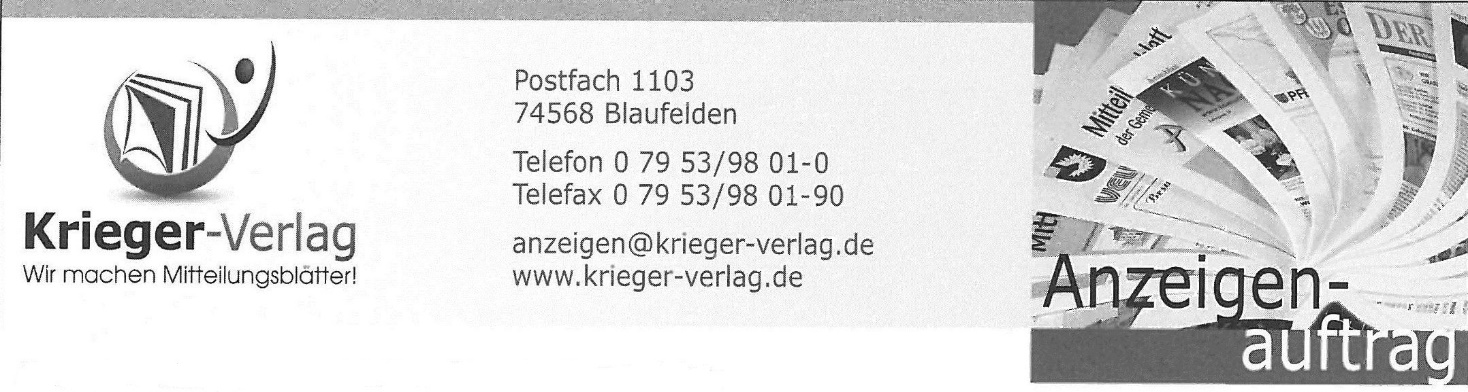 Für das Mitteilungsblatt der Gemeinde(n): Unterschneidheim,      Anzeigetext: Datum:      			Unterschrift: …………………………… Ersch.-Termin:Rechnungsanschrift,	Telefon:Abbuchung:Kreditinstitut (Name):      BIC:      IBAN: DE     |     |     |     |     |     Anzeigenhöhe:      mm 1spaltig = 90mm		 2spaltig = 184mmChiffre:  ja		 nein